   271.1.2012                                                  Starcza, dnia 15.02.2012r.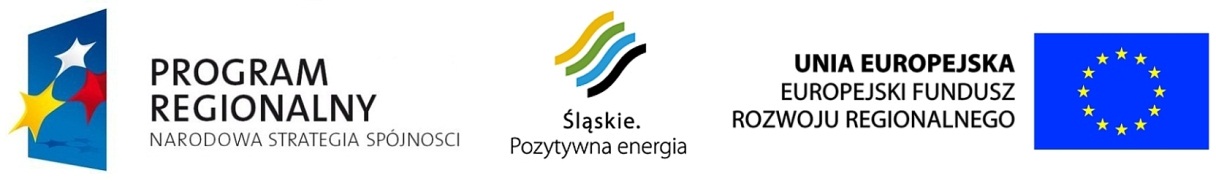 Dotyczy: przetargu na  Termomodernizację budynku Szkoły Podstawowej                                       w Starczy.Zapytanie:Proszę o podanie parametrów szyb  zastosowanych do okien i drzwi podlegających wymianie np. czy szyba ma być bezpieczna itd.Odpowiedź:         Do wyceny należy przyjąć szyby o  współczynniku U = 1.1.  W drzwiach          zastosować szybę bezpieczną.Zapytanie:W kosztorysie  brak prac związanych z wymianą stolarki tj.- obróbki ościeży od wewnątrz budynków, - wymiana parapetów itp.         Prosimy o sprecyzowanie zakresu prac ingerujących  w budynek                                      z podaniem pozycji kosztorysowych wraz z przedmiarem robót.Odpowiedź:         Założenia szczegółowe  pozycji przedmiaru  dotyczące wymiany stolarki           okiennej obejmują obróbkę ościeży. Parapety wewnętrzne wchodzą w           zakres przedsięwzięcia.          Zestawienie parapetów wewnętrznych do wymiany0,85 m      - 5szt2,60m       - 55szt1,95m       - 14szt2,1m         - 5szt2,35m       - 5szt2,80m       - 11szt0,5m         - 2szt2,60m       - 17szt5,8m         - 1sztDo wyceny przyjąć parapety wewnętrzne z PCV komorowego w kolorze białym i szerokości 30 cm.Wyszczególnienie robót:Wykucie gniazd i demontaż starych parapetów.Ustawienie i obsadzenie elementów prefabrykowanych.Reperacja tynków.          Zamówienie ma charakter  ryczałtowy  a przedmiar jest jedynie            elementem pomocniczym do wyceny.  Zapytanie:Poz. 54, 55, 56 kosztorysu na docieplenie  budynku – termomodernizacja dachu. Prosimy o dokonanie korekty przedmiaru robót, gdyż nie doliczono fragmentu  dachu o wymiarze 9,90x9,90 = 98,01m2.Odpowiedź:          W dziale 5 zamiennego przedmiaru robót  zmianie uległy  grubości            poszczególnych warstw docieplenia stropu. Rozmieszczenie             poszczególnych warstw   naniesiono na  rysunku zamiennym.Zapytanie:Poz. 57 kosztorysu j.w. – prosimy o zajęcie stanowiska czy nie celowe byłoby rozłożenie  na stropie pod warstwą wełny mineralnej folii paraizolacyjnej. Jeżeli tak to proszę  dołożenie  pozycji kosztorysowej wraz z przedmiarem robót.Odpowiedź:           Uwzględniono dodatkową warstwę folii paroizolacyjnej (w załączonym             przedmiarze zamiennym poz. 49.)Zapytanie:W dokumentacji brak zwymiarowania elewacji czy kominów podlegających wymianie. Prosimy o uzupełnienie dokumentacji                     o niezbędne  wymiary ewentualnie  o potwierdzenie, iż Zamawiający nie będzie wymagał więcej niż zawiera przedmiar robót, gdyż brak możliwości precyzyjnego sprawdzenia zakresu prac ujętych                         w załączonym przedmiarze.Odpowiedź:          Załączona na stronie  internetowej dokumentacja  wykonana została                            w   skali 1:100. W przypadku wątpliwości informuję, że dokumentacja           jest do wglądu   w siedzibie  Zamawiającego. Na podstawie          dokumentacji  można zweryfikować zakres ilościowy. Zamówienie ma          charakter ryczałtowy i  Zamawiający będzie wymagał wykonania prac         zgodnie z dokumentacją projektową.Zapytanie: W przedmiarze robót brak zawartego w dokumentacji projektowej                         w rozdziale 5.1 dokładnego   przygotowania powierzchni przez sprawdzenie równości podłoża łatami aluminiowymi  z ew.  wyrównaniem przez przyklejenie cienkiego styropianu. Prosimy                            o dokonanie korekty przedmiaru robót.Odpowiedź:         Zamawiający nie pokrywa zgodnie z rozporządzeniem  kosztów prac           przygotowawczych.Zapytanie:W przedmiarze robót brak zawartego  w dokumentacji projektowej rozdział 7.1 osuszania ścian kotłowni  metodą  mikrofalową. Prosimy                   o dokonanie korekty przedmiaru  robót o te prace.Odpowiedź:           Osuszenie ścian  przyjęto  w zamiennym  przedmiarze robót budynku –            poz. 65Zapytanie:W dokumentacji brak informacji na temat wykonania  boni na elewacji. Czy wykonanie  pasków jako tynku w innym kolorze czy też jako wystające czy zagłębione warstwy styropianu. Prosimy                                        o uszczegółowienie  elementu z dokonaniem  korekty przedmiaru robót. Odpowiedź:           Bonie wykonać tynkiem innego koloru. Kolorystyka  zgodnie                                         z dokumentacja projektową.Zapytanie:W dokumentacji  brak szczegółu rozwiązania  docieplenia istniejących  gzymsów na budynku. Prosimy o uszczegółowienie elementu z korektą przedmiarów. Odpowiedź:          Gzymsy obłożyć warstwą styropianu gr. 2 cm (uwzględnione w               przedmiarze).  Zamówienie ma charakter ryczałtowy, a podstawą do            wyceny jest   dokumentacja projektowa.  Przedmiar jest elementem           pomocniczym przy wycenie.Zapytanie:Zgodnie  z opisem robót kotłowni  trzeba wykonać w posadzce  studzienkę schładzającą oraz 3 kratki ściekowe z posadzką  w spadku oraz jednocześnie nawiązać się  z poziomami do sąsiadujących pomieszczeń – są otwory drzwiowe. Zabieg taki jest możliwy jedynie  w przypadku skucia istniejącej posadzki. Brak  jednak takich robót zarówno                           w dokumentacji jak i w przedmiarze robót. Prosimy o dołożenie  do przedmiaru robót  skucia i wykonania  nowej posadzki z warstwą izolacji przeciwwilgociowej i zbrojeniem siatką zgrzewaną.Odpowiedź:          W przedmiarze  uwzględniono wykonanie  warstwy wyrównawczej                              z zatarciem na gładko.  Zamówienie ma charakter ryczałtowy, a podstawą           do wyceny jest  dokumentacja projektowa.  Przedmiar  robót jest           elementem  pomocniczym przy  wycenie.Zapytanie:W pomieszczeniach kotłowni przewidziano  skucie i wykonanie  nowego tynku tylko we fragmentach, które mają być malowane. Z informacji  zawartych w projekcie wynika, iż ściany w kotłowni  są zagrzybione. Położenie płytek wymaga  dobrego i stabilnego podłoża, a nie  zniszczonego przez zawilgocenie  tynku. Prosimy  o dokonanie korekty przedmiaru robót uwzględniającą skucie i odtworzenie tynku w całej kotłowni.Odpowiedź:W przedmiarze dotyczącym prac budowlanych w kotłowni uwzględniono skucie wszystkich tynków ze ścian.Zapytanie:W przedmiarze robót dotyczącym kotłowni  brak cokolika na obłożonych  płytkami schodach. Prosimy o dołożenie pozycji z cokolikiem z płytek.Odpowiedź:          Cokolik z płytek przyjąć do wyceny.Zapytanie:W przedmiarze  robót dotyczących  kotłowni brak  demontażu istniejącej stolarki, brak również informacji na temat wielkości  istniejących  otworów drzwiowych. W ślepym kosztorysie mamy jedynie montaż drzwi w gotowych otworach. Prosimy o dołożenie  pozycji  kosztorysowych zawierających pozostałe prace związane z przygotowaniem otworów pod obsadzenie drzwi.Odpowiedź:          Wielkość otworów drzwiowych podane są w części rysunkowej.           Pozostałe prace związane z przygotowaniem otworów  pod osadzenie           drzwi przyjąć do wyceny.            Zamówienie ma charakter ryczałtowy, a podstawą do wyceny jest           dokumentacja projektowa.  Przedmiar jest elementem pomocniczym przy           wycenie.Zapytanie: Przedmiar robót na instalację solarną zawiera  roboty budowlane związane z uzupełnieniem płytek na ścianach jednak pozycja kosztorysowa użyta w przedmiarze dotyczy położenia  płytek w całych pomieszczeniach a nie jako uzupełnienie czegoś istniejącego. Prosimy                   o zmianę  nakładów KNR na tę czynność. Odpowiedź:           Zamówienie  ma charakter  ryczałtowy a przedmiar jest jedynie             elementem pomocniczym.  Wykonawca we własnym  zakresie może            dokonać zmiany podstawy wyceny.Zapytanie:W przedmiarze j.w. założono  wykucie i zamurowanie bruzd                                 z zatynkowaniem. Brak jednak robót wykończeniowych w postaci malowania gipsówek rozkutych. Prosimy o uszczegółowienie  zakresu robót wykończeniowych.Odpowiedź:           W wycenie należy dodatkowo uwzględnić  dwukrotne  malowanie             farbami emulsyjnymi ścian i sufitów  o powierzchni 5722m2.Zapytanie:W przedmiarze  robót dotyczących instalacji solarnych brak                             w przedmiarze zakresu prac dotyczących zabezpieczenia istniejących podłóg, mycia okien itd.  w trakcie prowadzenia prac. Prosimy                             o uzupełnienie przedmiaru robót.Odpowiedź:         Zamawiający nie pokrywa, zgodnie z rozporządzeniem, kosztów prac          przygotowawczych.Zapytanie:Zakres  prac na istniejącym obiekcie powoduje  ingerencje                       w wykonywane wcześniej okładziny ścian, podłóg itp.. W przedmiarze robót założono częściowe odtworzenie powłok  malarskich czy płytek, trudno jednak na obecnym etapie  i ogólnikowej dokumentacji stwierdzić  jaki zakres prac należy przewidzieć przy odtworzeniu obecnego stanu                    w budynku. Prosimy o potwierdzenie iż Zamawiający nie będzie wymagał  więcej niż zawiera przedmiar robót, gdyż brak możliwości określenia zakresu prac.       Odpowiedź:                 Zamawiający wymagać będzie  od Wykonawcy przy przekazaniu obiektu          do użytkowania oświadczenia,  w którym Wykonawca potwierdzi           doprowadzenie  obiektu do stanu należytego.                                                                                                                        